Nhập khẩuNhập hồ sơ giá nhập khẩu ( theo thông báo của bộ công thương nghiệp): Mrs. Sompong+Mr.ThịlaphonNhập hồ sơ giá nhập khẩu theo giá trị tuyệt đốiTcode: TAXAĐường dẫn: Master Data -> Import taxes and fees - > Government import taxes absolute amountsProduct Name: Mã hàng hóaTaxable import price: Giá chính phủImport tax amount: Đơn giá thuế nhập khẩuConsumption tax amount : Đơn giá thuế tiêu dùngVAT amount: Đơn giá VAT nhập khẩuEffective Date: Ngày bắt đầu hiệu lựcBranch: Đơn vị (100, 201,…,207)Chú ý: Khi bộ công thương nghiệp thông báo thay đổi mức giá mới thì phải thực hiện thêm một dòng mới. Chứ không sửa vào dòng cũNhập hồ sơ giá nhập khẩu theo %Tcode: TAXPĐường dẫn: Master Data -> Import taxes and fees - > Government import taxes PercentagesProduct Name: Mã hàng hóaTaxable import price: Giá chính phủImport tax amount: % thuế nhập khẩuConsumption tax amount : %  thuế tiêu dùngVAT amount: % VAT nhập khẩuEffective Date: Ngày bắt đầu hiệu lựcBranch: Đơn vị (100, 201,…,207 )Chú ý:  Khi bộ công thương nghiệp thông báo thay đổi mức giá mới thì phải thực hiện thêm một dòng mới. Chứ không sửa vào dòng cũNhập hồ sơ các loại phíTcode: FEEĐường dẫn: Master Data -> Import taxes and fees - > Government import FeesProduct Name: Mã hàng hóaReverse Fee: Đơn giá phí dự trữRoad Fee: Đơn giá phí đường bộMetting Fee: Đơn giá phí kiểm địnhInpection Fee: Đơn giá phí đo lườngEnviroment Fee: Đơn giá phí môi trườngEffective Date: Ngày bắt đầu hiệu lựcBranch: Đơn vị (100, 201,…,207 )Chú ý: Khi bộ công thương nghiệp thông báo thay đổi mức giá mới thì phải thực hiện thêm một dòng mới. Chứ không sửa vào dòng cũTạo đơn mua nhập khẩu (Tạo PO):  Mrs.LatdavanhTcode : POĐường dẫn: Import / Purchase orderNhập thông tin chung:PO Date: Ngày POPO Ref Number: Số PO bản cứngPO type: Hình thức mua (FOB or CIF)For Branch: Đơn vị nhập khẩu (100, 201,…,207)Nhập tab “Product Order”Currency : Loại tiền giao dịch (USD, BAT,…)Ex.Rate : Tỷ giá lấy theo ngày PO (Tự động lấy từ khai báo tỷ giá bên kế toán)Vendor: Nhà cung cấp hàng hóaProduct: Mã hàng hóaFOB Price: Giá mua FOB (Nếu PO type = FOB)CIF Price : Giá mua CIF ( CIF = Giá FOB +  Vận tải + Bảo hiểm)Order Qty: Số lượng Nhập hàng nhập khẩu vào kho nội địa (PR)  :  Mr.Bób By, Ms.mayulee, Mr kalathon, Mr. soukphakoneChú ý:Khi nhập PR kiểm tra hồ sơ giá nhập khẩu và các loại phí. Nếu sai thông báo lại phòng kế toánCách kiểm tra: theo mục 1.1, 1.2, 1.3 Tcode: PRĐường dẫn: Import / Purchase Receipt - Standard stockNhập thông tin chungReceive Date: Ngày nhập hàngPO No:  Có 02 cách nhập số POCách 1: Nhập số PO vào trường PO No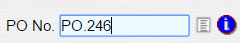 Cách 2: Tìm số PO từ danh sách đã tạoBước 1: Click chuột vào  để hiển thị danh sách PO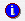 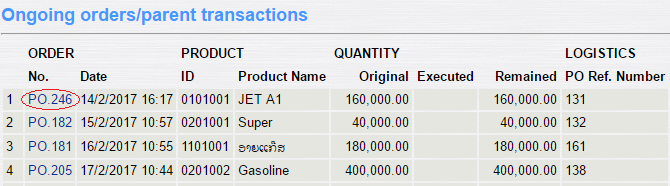 Bước 2: Tìm số PO liên quan, Click chuột vào số PO cần nhập hàng. To warehouse: Chọn kho nhập hàng Nhập tab “ Product receipt – tax amounts”Ex.Rate: Tỷ giá (Copy từ PO có thể thay đổi)Bill Qty: Lượng nhập hàng trên hóa đơnMeter Qty: Lượng thực nhậpNhập tab “ Insurance – freight invoices” Chỉ với chứng từ có hóa đơn vận chuyển và bảo hiểmVendor: Nhà cung cấp dịch vụInvoice Type: Loại dịch vụ ( Bảo hiểm hoặc vận chuyển)Currency: Tiền tệEx.Rate book: Tỷ giá Invoice Date: Ngày hóa đơnAmount: Số tiềnNhập tab “ Deductable import VAT” Thông tin hóa đơn thuế VAT nhập khẩuClick chuột vào  người dùng cập nhật lại các thông tin VAT nhập khẩu cho khớp với hóa đơn của Hải Quan, gồm các thông tin sau: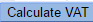 Trường hợp 1: Nếu hóa đơn hải quan theo từng chuyếnVAT %: Phần trăm thuế VAT nhập khẩuInvoince Date: Ngày hóa đơnSerial No: Ký hiệu hóa đơnInvoice No: Số hóa đơnTax amount: Trị giá thuế VAT (Hệ thống tự tính)Trường hợp 2: Nếu hóa đơn hải quan dùng chung cho nhiều chuyếnChú ý: Nếu một hóa đơn hải quan làm cho nhiều chuyến thì thực hiện nhập hóa đơn hải quan vào chuyến cuối cùngVAT %: Phần trăm thuế VAT nhập khẩuInvoince Date: Ngày hóa đơnSerial No: Ký hiệu hóa đơnInvoice No: Số hóa đơnTax amount: Trị giá thuế VAT (Nhập đúng giá trị tiền thuế trên hóa đơn hải quan)Nhập tab “ Deductable import VAT” Thông tin hóa đơn thuế VAT nhập khẩuNhập tab “ Customs declaration” Thông tin trên Tờ khai nhập khẩuNhập hàng nhập khẩu vào kho miễn thuế (PRF): Mr.Bób ByChú ý:Khi nhập PR kiểm tra hồ sơ giá các loại phí. Nếu sai thông báo lại phòng kế toánCách kiểm tra: theo mục 1.3 Tcode: PRFĐường dẫn: Import / Purchase Receipt - Tax-free stockNhập thông tin chungReceive Date: Ngày nhập hàngPO No:  Có 02 cách nhập số POCách 1: Nhập số PO vào trường PO NoCách 2: Tìm số PO từ danh sách đã tạoBước 1: Click chuột vào  để hiển thị danh sách POBước 2: Tìm số PO liên quan, Click chuột vào số PO cần nhập hàng. For tax-free customer: Nhập mã khách miễn thuếTo warehouse: Chọn kho nhập hàng Declaration No: Số tờ khai tạm nhập cho khách miễn thuếNhập tab “ Product receipt – tax amounts”Ex.Rate: Tỷ giá (Copy từ PO có thể thay đổi)Bill Qty: Lượng nhập hàng trên hóa đơnMeter Qty: Lượng thực nhậpNhập tab “ Insurance – freight invoices” Chỉ với chứng từ có hóa đơn vận chuyển và bảo hiểmVendor: Nhà cung cấp dịch vụInvoice Type: Loại dịch vụ ( Bảo hiểm hoặc vận chuyển)Currency: Tiền tệEx.Rate book: Tỷ giá Invoice Date: Ngày hóa đơnAmount: Số tiềnBáo cáo kiểm soát lượng tồn của POĐường dẫn: Import / Purchase Order Balance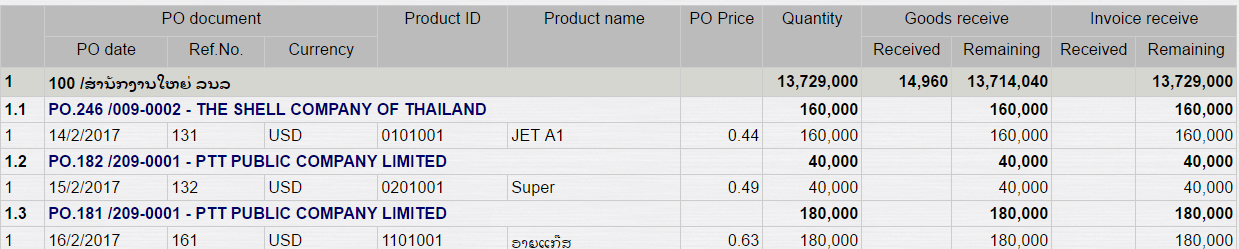 Quantity: Số lượng trên POGood receive / Received : Số lượng đã nhập hàngGood receive / Remaning : Số lượng chưa nhập hàng trên POSố lượng chưa nhập hàng =Quantity – Good receive/ ReceivedInvoice receive / Received : Số lượng đã nhập hóa đơnInvoice receive / Remaning : Số lượng chưa nhập hóa đơn trên POSố lượng chưa nhập hóa đơn = Quantity - Invoice receive / ReceivedBáo cáo kiểm soát chứng từ nhập khẩuĐường dẫn: Import / Purchase Receipts Details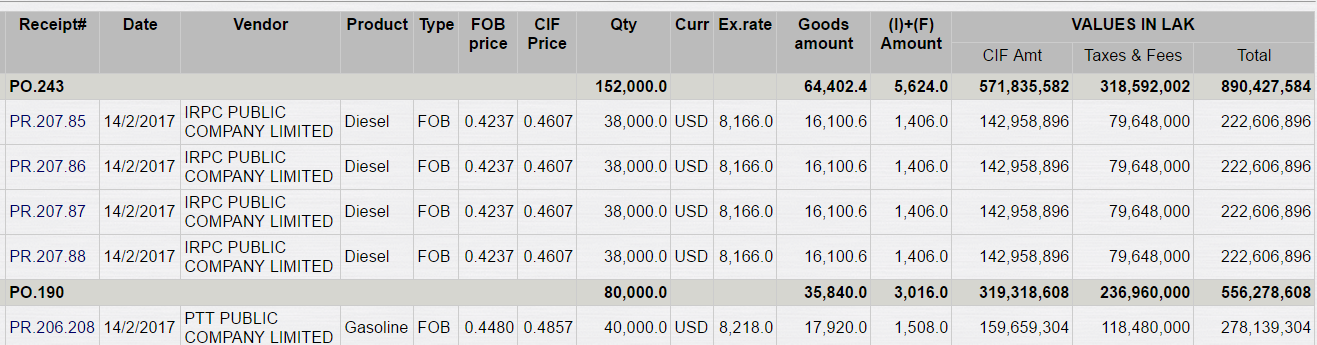 Type: Hình thức mua (FOB hoặc CIF)FOB Price: Giá mua FOB (Với Type = FOB)CIF price: Giá mua CIF = Giá mua FOB + I + FQty: Số lượng nhập theo BillCurr: Loại tiền tệ ( USD, BAT,…)Ex.Rate: Tỷ giá Goods amount: Trị giá nhập hàngGoods amount = FOB price * Qty (Nếu Type = FOB)Goods amount = CIF price * Qty  (Nếu Type = CIF)(I)+(F) amount : Trị giá bảo hiểm và vận chuyển(I)+(F) amount = CIF price * Qty – FOB price * Qty ( Nếu Type = FOB)(I)+(F) amount =  0 (Nếu Type  = CIF)CIF Amt: Trị giá CIF  theo loại tiền KIPTaxes & Fees: Trị giá thuế, phí theo loại tiền KIPTotal: Trị giá hàng nhập kho Total = CIF Amt + Taxes & FeesSTTTrường thông tinDiễn giảiLoại thông tinBắt buộc1RemarksGhi chúTự nhập2Import Border CheckoutCửa khẩuChọn từ danh mụcX3Custom decare NumberSố tờ khai hải quanTự nhậpX4Custom decare dateNgày tờ khai hải quanTự nhập hoặc Chọn từ danh mụcX